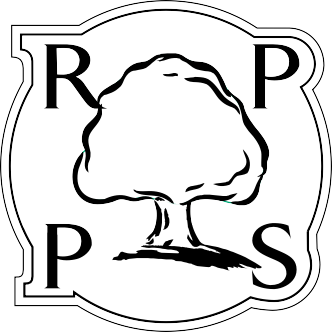 Ravenscourt Park Preparatory School London Preparatory Schools LtdR A VENSC OUR T   P ARK   PREP AR A T OR Y   SCHOOL 16 Ravensco ur t Avenue London W6 0SL Application for a Teaching PostRavenscourt Park Preparatory School is committed to safeguarding and promoting the welfare of children and applicants must be willing to undergo child protection screening appropriate to the post, including checks with past employers and the Criminal Records Bureau. Ravenscourt Park Preparatory School is an equal opportunities employer.This post is exempt from the Rehabilitation of Offenders Act 1974 and therefore all convictions, cautions and bind-overs, including those regarded as spent, must be declared.N.B. Please bring verification of identification to interview (passport and 2 proofs of address), as well as evidence of your qualifications (hard copies of certificates). Photocopies are not sufficient.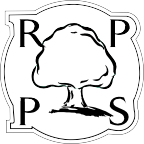 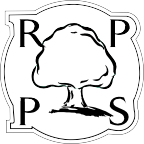 Ravenscourt Park Preparatory School, 16 Ravenscourt Avenue, London W6 0SLTel: 020 8846 9153   Fax: 020 8846 9413   E-mail: secretary@rpps.co.uk   Website: www.rpps.co.ukPosition applied forPosition applied forSurnameMr / Mrs /Miss /MsForenamesAny other surnames usedDo you have Qualified Teacher Status? (Yes / No)DfE reference number:N.I. No.Date of birthPermanent AddressTelephone No.Correspondence Address (if different)Telephone No.Daytime Telephone No. Mobile Telephone No.E-Mail AddressDaytime Telephone No. Mobile Telephone No.E-Mail AddressSubjects / age range you are able to teachDate you are able to commence dutyEducation & TrainingPlease give details of any qualifications you have obtained that are relevant to the position with details of the awarding body and date of award.(a) Secondary EducationEducation & TrainingPlease give details of any qualifications you have obtained that are relevant to the position with details of the awarding body and date of award.(a) Secondary EducationEducation & TrainingPlease give details of any qualifications you have obtained that are relevant to the position with details of the awarding body and date of award.(a) Secondary EducationEducation & TrainingPlease give details of any qualifications you have obtained that are relevant to the position with details of the awarding body and date of award.(a) Secondary EducationEducation & TrainingPlease give details of any qualifications you have obtained that are relevant to the position with details of the awarding body and date of award.(a) Secondary EducationName of SchoolFromFromToToQualifications/Examinations  PassedQualifications/Examinations  PassedQualifications/Examinations  PassedQualifications/Examinations  PassedQualifications/Examinations  PassedName of Qualifications/ExaminationsSubject/GradeSubject/GradeDate obtainedDate obtained(b) Further/Higher Education(b) Further/Higher Education(b) Further/Higher Education(b) Further/Higher Education(b) Further/Higher EducationName of College/UniversityFull/Part TimeFromFromToName of Qualifications/ExaminationsHons/Ordinary (delete as appropriate)Class ...................  Div ...................Main Subject/GradeSubsidiary SubjectsSubsidiary SubjectsDate obtained(c) If any course you have taken has been extended beyond the normal period, state reason and period of extension:(c) If any course you have taken has been extended beyond the normal period, state reason and period of extension:(c) If any course you have taken has been extended beyond the normal period, state reason and period of extension:(c) If any course you have taken has been extended beyond the normal period, state reason and period of extension:(c) If any course you have taken has been extended beyond the normal period, state reason and period of extension:(d) Courses attended and other qualifications obtained, since leaving College/University:Full-Time Part-TimeSeasonal/In Service(d) Courses attended and other qualifications obtained, since leaving College/University:Full-Time Part-TimeSeasonal/In Service(d) Courses attended and other qualifications obtained, since leaving College/University:Full-Time Part-TimeSeasonal/In Service(d) Courses attended and other qualifications obtained, since leaving College/University:Full-Time Part-TimeSeasonal/In Service(d) Courses attended and other qualifications obtained, since leaving College/University:Full-Time Part-TimeSeasonal/In ServiceWork History and ExperiencePlease give a full employment history in chronological order since leaving secondary education, including periods of any post secondary training/education, and any part-time and voluntary work, as well as full-time employment. Please also give reasons for periods not in employment or education/training, and reasons for leaving employment. Please do not leave any gaps in time.(a) Present (or most recent) teaching postWork History and ExperiencePlease give a full employment history in chronological order since leaving secondary education, including periods of any post secondary training/education, and any part-time and voluntary work, as well as full-time employment. Please also give reasons for periods not in employment or education/training, and reasons for leaving employment. Please do not leave any gaps in time.(a) Present (or most recent) teaching postWork History and ExperiencePlease give a full employment history in chronological order since leaving secondary education, including periods of any post secondary training/education, and any part-time and voluntary work, as well as full-time employment. Please also give reasons for periods not in employment or education/training, and reasons for leaving employment. Please do not leave any gaps in time.(a) Present (or most recent) teaching postWork History and ExperiencePlease give a full employment history in chronological order since leaving secondary education, including periods of any post secondary training/education, and any part-time and voluntary work, as well as full-time employment. Please also give reasons for periods not in employment or education/training, and reasons for leaving employment. Please do not leave any gaps in time.(a) Present (or most recent) teaching postWork History and ExperiencePlease give a full employment history in chronological order since leaving secondary education, including periods of any post secondary training/education, and any part-time and voluntary work, as well as full-time employment. Please also give reasons for periods not in employment or education/training, and reasons for leaving employment. Please do not leave any gaps in time.(a) Present (or most recent) teaching postWork History and ExperiencePlease give a full employment history in chronological order since leaving secondary education, including periods of any post secondary training/education, and any part-time and voluntary work, as well as full-time employment. Please also give reasons for periods not in employment or education/training, and reasons for leaving employment. Please do not leave any gaps in time.(a) Present (or most recent) teaching postWork History and ExperiencePlease give a full employment history in chronological order since leaving secondary education, including periods of any post secondary training/education, and any part-time and voluntary work, as well as full-time employment. Please also give reasons for periods not in employment or education/training, and reasons for leaving employment. Please do not leave any gaps in time.(a) Present (or most recent) teaching postName, type andPosition heldScale of postMain SubjectReasons forDate appointedDate appointedsize of school(including specialand salary.taughtleavingand resignedand resigned(Please giveposts, if any)Please state anytaughtleaving(if applicable)(if applicable)full address)State full or part-allowancestaughtleaving(if applicable)(if applicable)full address)timereceivedtaughtleaving(if applicable)(if applicable)Do you have any family or other relationship with your existing employer/employees?	Yes / No(b) Previous teaching experience (arranged in chronological order – list full-time posts first)Do you have any family or other relationship with your existing employer/employees?	Yes / No(b) Previous teaching experience (arranged in chronological order – list full-time posts first)Do you have any family or other relationship with your existing employer/employees?	Yes / No(b) Previous teaching experience (arranged in chronological order – list full-time posts first)Do you have any family or other relationship with your existing employer/employees?	Yes / No(b) Previous teaching experience (arranged in chronological order – list full-time posts first)Do you have any family or other relationship with your existing employer/employees?	Yes / No(b) Previous teaching experience (arranged in chronological order – list full-time posts first)Do you have any family or other relationship with your existing employer/employees?	Yes / No(b) Previous teaching experience (arranged in chronological order – list full-time posts first)Do you have any family or other relationship with your existing employer/employees?	Yes / No(b) Previous teaching experience (arranged in chronological order – list full-time posts first)Name, type and size of school (Please give  full address)Position held (including special posts, if any) State full or part- timeScale of post and salary. Please state any allowances receivedMain Subject taughtReasons for leavingFromTo(c) Other work experience(c) Other work experience(c) Other work experience(c) Other work experience(c) Other work experienceName of EmployerNature of Employment (full/part-time?)Nature of Employment (full/part-time?)FromToPresent Post – for applicants in other types of employmentPresent Post – for applicants in other types of employmentPresent Post – for applicants in other types of employmentPresent Post – for applicants in other types of employmentPresent Post – for applicants in other types of employmentName of EmployerPosition held(state full or part-time and salary)Position held(state full or part-time and salary)Date appointedDate appointedReferencesPlease give two referees, one of whom is your current employer, who can comment on your suitability for the post applied for. If you are not currently working with children, please give details of the employer by whom you were most recently employed in work with children. N.B. references will not be accepted from relatives or people writing in their capacity solely as friends. (In the course of taking references, employers will be  asked about disciplinary offences concerning children, including any child protection concerns and the outcome of any enquiry or disciplinary procedure.)ReferencesPlease give two referees, one of whom is your current employer, who can comment on your suitability for the post applied for. If you are not currently working with children, please give details of the employer by whom you were most recently employed in work with children. N.B. references will not be accepted from relatives or people writing in their capacity solely as friends. (In the course of taking references, employers will be  asked about disciplinary offences concerning children, including any child protection concerns and the outcome of any enquiry or disciplinary procedure.)ReferencesPlease give two referees, one of whom is your current employer, who can comment on your suitability for the post applied for. If you are not currently working with children, please give details of the employer by whom you were most recently employed in work with children. N.B. references will not be accepted from relatives or people writing in their capacity solely as friends. (In the course of taking references, employers will be  asked about disciplinary offences concerning children, including any child protection concerns and the outcome of any enquiry or disciplinary procedure.)ReferencesPlease give two referees, one of whom is your current employer, who can comment on your suitability for the post applied for. If you are not currently working with children, please give details of the employer by whom you were most recently employed in work with children. N.B. references will not be accepted from relatives or people writing in their capacity solely as friends. (In the course of taking references, employers will be  asked about disciplinary offences concerning children, including any child protection concerns and the outcome of any enquiry or disciplinary procedure.)ReferencesPlease give two referees, one of whom is your current employer, who can comment on your suitability for the post applied for. If you are not currently working with children, please give details of the employer by whom you were most recently employed in work with children. N.B. references will not be accepted from relatives or people writing in their capacity solely as friends. (In the course of taking references, employers will be  asked about disciplinary offences concerning children, including any child protection concerns and the outcome of any enquiry or disciplinary procedure.)1)	Name Status AddressTel:E-mail1)	Name Status AddressTel:E-mail2)   Name Status AddressTel:E-mail2)   Name Status AddressTel:E-mail2)   Name Status AddressTel:E-mailPersonal QualitiesPlease give a short statement outlining the personal qualities and experience that you believe are relevant to your suitability for the post, or attach a separate letter with this information.Activities and InterestsNon-athletic, eg Music, Drama, etc.Athletic and other physical activities (indicate level of participation, eg University, Club, County, etc.)I am not on List 99, disqualified from working with Children or subject to sanctions imposed by a regulatory body. (N.B. Please attach, in a sealed envelope if necessary, details of any convictions, cautions, bind-overs, ongoing hearings, investigations or pending sanctions which may be or are being carried out by a regulatory body - these will be treated with confidentiality.)Signature	DateI confirm that the information that I have provided in support of this application is complete and true. Signature	DateProviding false information is an offence and could result in this application being rejected, summarydismissal or referral to the police.Please return the completed application form to:Mr Carl Howes, Headmaster, Ravenscourt Park Preparatory School, 16 Ravenscourt Avenue, London W6 0SL